Preview: Based on what our society leaves behind what do you think future people would think about American culture?1. Write down key ideas for the following topics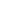 2. Go back and define some of those key ideas.3.  Paleolithic Age 2,500,000 BC.-10,000 B.C.4. Pick one of the following civilizations and describe their advancement during the Neolithic Revolution.  Use specific examples.Mesoamericans, Catalhuyuk5.  What happened between 4000 B.C. and 3000 B.C. that began to affect Neolithic towns?  Explain 2 examples of how the Neolithic Age came to an end.6.  Describe each of the following characteristics of a civilization:7.  Do you agree with the book’s description of civilization?  Do you think there could be groups of people are also civilized but don’t fit these categories?  ExplainCh 1:  The First HumansTarget Goals Chapter 1:1.	Describe the development from hominids to homo sapiens.2.	Describe the characteristics of the Paleolithic Age.  What were some of the major developments during this time period?3. Describe the transition of humans from Nomadic hunters to farmers and herders as part of the Neolithic revolution. The Goalie!(Answer Target Goals and Discuss With Group, Group Leader)1.2.3.The Questioner: Come up with 2 Questions.   The “How” question must be framed in the way, “how did ____________________impact society today?  Then ask one “Why” Question.	Question:Answer: Question:Answer: The Researcher:Help answer the questions, complete timeline and discuss.Timeline:  Paleolithic humans carve with stone tools, Home sapiens species develops, Neolithic Revolution, Mesoamericans domesticate dogs and fowl and grew beans, squash and, maize, Catalhuyuk, Copper used to make tools, Bronze Age, Iron Age___________________________________________________________________________________On a scale of 1-10 rate how well you think you understand this section1=No Clue10-I am on fire!Rating: __________On a scale of 1-10 rates how well your group discussed the ideas from this section, shared their thoughts and attempted to answer questions.1= we didn’t even talk about it10= we are on fire!Rating: ____________TermDefineHow Long Ago Did They Live?Where were the remains found?Hominid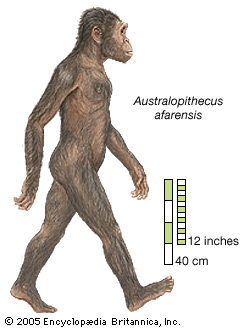 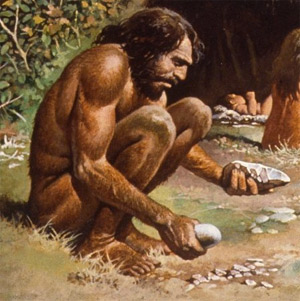  Homo SapiensCharacteristicDescriptionProvided ForHow do we know? Evidence?Hunting and GatheringStone ToolsNomadicRoles of Men and WomenShelterUse of FireSection  2:  Neolithic Revolution 8000 B.C. -4000 B.C.ChangePrevious MethodReason for ChangeBenefits for ChangeSystematic AgricultureDomesticationCitiesGovernmentReligionSocial StructureWritingArt